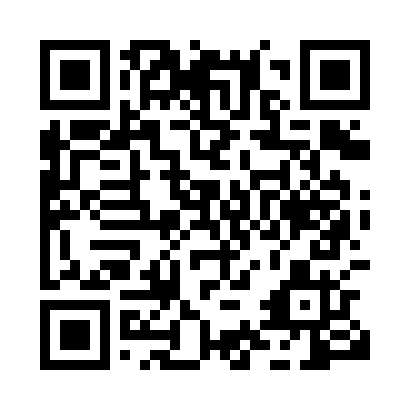 Prayer times for Kousseri, CameroonMon 1 Apr 2024 - Tue 30 Apr 2024High Latitude Method: NonePrayer Calculation Method: Muslim World LeagueAsar Calculation Method: ShafiPrayer times provided by https://www.salahtimes.comDateDayFajrSunriseDhuhrAsrMaghribIsha1Mon4:455:5612:043:176:117:182Tue4:455:5612:033:176:117:183Wed4:445:5512:033:166:117:184Thu4:435:5412:033:156:117:185Fri4:435:5412:023:156:117:186Sat4:425:5312:023:146:117:187Sun4:415:5212:023:136:117:198Mon4:415:5212:023:136:127:199Tue4:405:5112:013:126:127:1910Wed4:395:5112:013:116:127:1911Thu4:395:5012:013:106:127:1912Fri4:385:5012:013:106:127:1913Sat4:375:4912:003:096:127:1914Sun4:375:4812:003:086:127:2015Mon4:365:4812:003:076:127:2016Tue4:355:4712:003:076:127:2017Wed4:355:4711:593:066:127:2018Thu4:345:4611:593:056:127:2019Fri4:335:4611:593:046:127:2020Sat4:335:4511:593:036:127:2121Sun4:325:4511:593:036:137:2122Mon4:315:4411:583:046:137:2123Tue4:315:4411:583:046:137:2124Wed4:305:4311:583:056:137:2225Thu4:305:4311:583:056:137:2226Fri4:295:4211:583:066:137:2227Sat4:285:4211:573:066:137:2228Sun4:285:4111:573:076:137:2329Mon4:275:4111:573:086:147:2330Tue4:275:4011:573:086:147:23